KONTENT: „Od obrazka do słowa” Hanna Rodak i Danuta NawrockaSzanowni Państwo,Rozwój inteligencji dziecka zależy nie tylko od czynników dziedzicznych, ale także od intensywności właściwie stymulujących bodźców zewnętrznych, które dziecko otrzymuje w okresie wczesnego dzieciństwa. Możliwość  wielostronnego stymulowania rozwoju umysłowego obejmuje cały zakres prawidłowej pracy przedszkola, która uwzględnia m.in. gry i zabawy, stawiające dziecku zadania i zajmujące jego uwagę.Rozwijanie inteligencji małego dziecka to przede wszystkim stymulacja rozwoju językowego. Może się ona odbywać dzięki intensywnym kontaktom słownym, które wyzwalają w dziecku chęć ujęcia w słowa tego, co się dzieje lub co przeżywa, albo też za pomocą stymulujących gier językowych.Z kolei celem postępowania z dzieckiem mającym trudności w porozumiewaniu się, niezależnie od przyczyny owych trudności, jest rozwijanie komunikacji językowej, czyli wyrabianie zdolności do nawiązywania kontaktów słownych.Zanim jednak przystąpimy do realizacji tego celu, musimy zapoznać się z wynikami badań, którym zostało poddane dziecko, np.: psychologicznymi, logopedycznymi, neurologicznymi, audiologicznymi, lub innych specjalistów.W pracy z dzieckiem o zaburzonym rozwoju mowy konieczne jest zapoznanie się oraz stosowanie podstawowych zasad pracy, uwzględnienie odpowiednich metod pracy oraz liczenie się z indywidualnymi możliwościami i potrzebami dziecka.Kardynalnymi zasadami wszelkiego postępowania edukacyjnego z dzieckiem w wieku przedszkolnym, w tym również z dzieckiem o specjalnych potrzebach edukacyjnych i w terapii logopedycznej, są:zasada dobrowolnościzasada atrakcyjnościzasada krótkotrwałych ćwiczeńzasada stopniowania trudnościprowadzenie pracy w formie gier i zabawstosowanie form pracy połączonych z ruchemZaproponowany przeze mnie „Od obrazka do słowa” to poradnik dla pedagogów, logopedów i rodziców dzieci z trudnościami w porozumiewaniu się. Jest to najobszerniejszy i najbardziej kompletny materiał językowy dla dzieci w wieku przedszkolnym. Opracowanie zawiera łącznie 126 arkuszy, co łącznie dało liczbę 606 obrazków określających: 406 rzeczowników, 78 czasowników, 42 przymiotniki, 12 przysłówków, 10 liczebników głównych, 12 zaimków, 10 przyimków, 2 spójniki, 9 pojęć związanych z określeniami czasu oraz do utrwalania nazw tygodnia i miesięcy. Materiał językowy zaproponowany przez autorki nie jest programem, ale z pewnością może być traktowany jako podstawa do zajęć rozwijających mowę dzieci w wieku przedszkolnym, i wg mojego rozeznania stanowi tzw. słownik minimalny, będący podstawą zasobu leksykalnego niezbędnego do satysfakcjonującej komunikacji.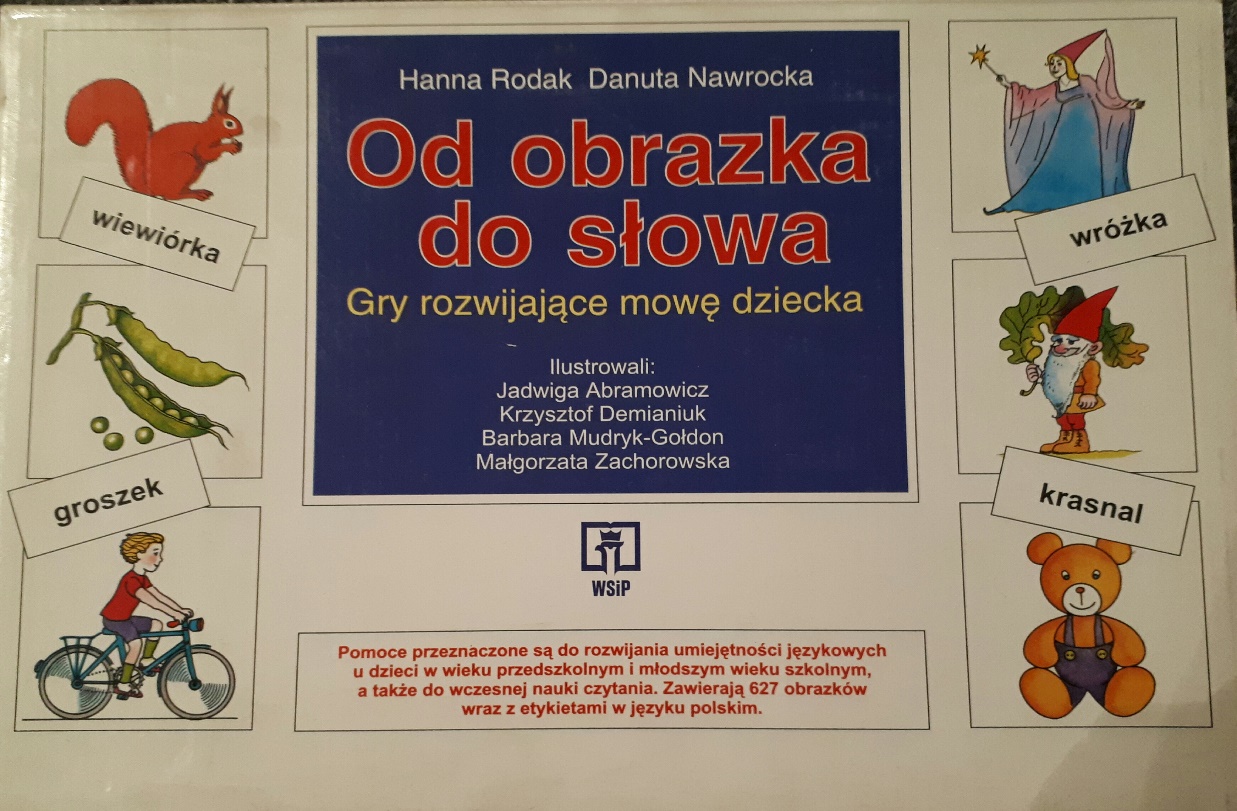 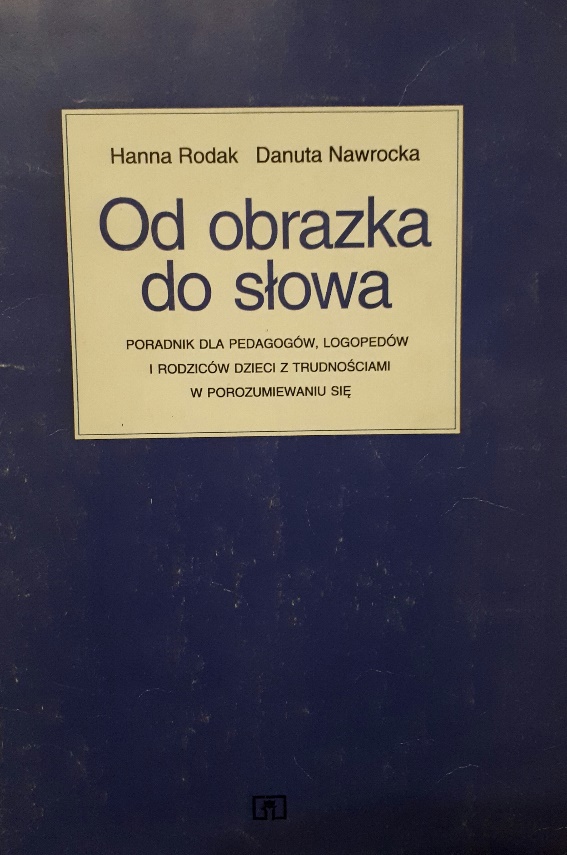 